3. Участники Фестиваля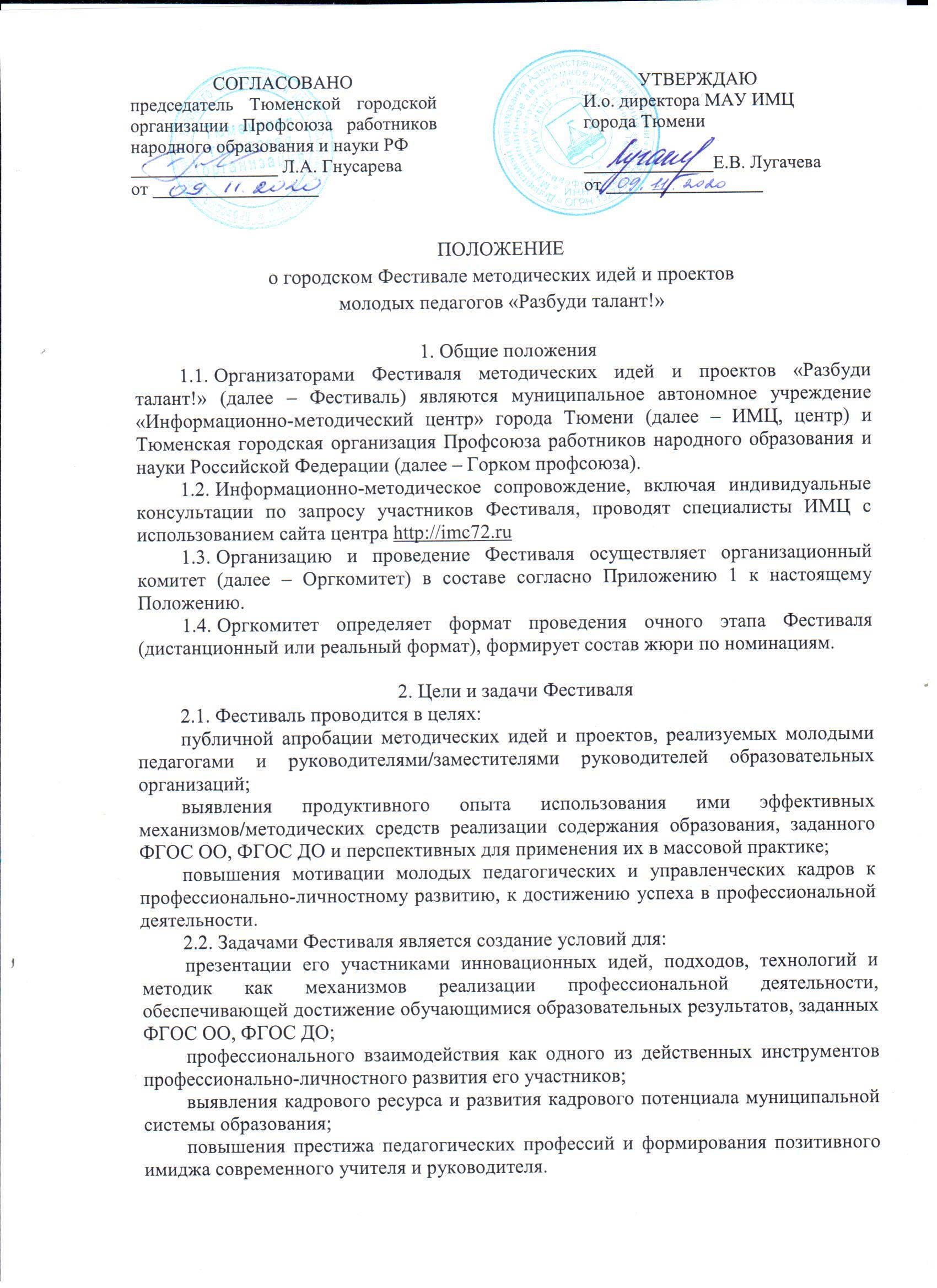  Участниками могут быть:педагогические работники образовательных организаций, имеющие стаж работы в должности до 10 лет (преимущественно члены профсоюза), которые в рамках номинации «Моя методическая идея» представляют Фестивальные материалы с описанием методической идеи и фрагмента учебного занятия по предмету/курсу;руководители/заместители руководителей образовательных организаций, имеющие постоянное место работы в соответствующей должности от 3 до 10 лет (преимущественно члены профсоюза), которые для участия в номинации «Моя проектная идея» представляют Фестивальные материалы с описанием проектной идеи и фрагмента публичного выступления в рамках единой темы «Моя инициатива в образовании».4. Порядок проведения Фестиваля4.1. Проведение Фестиваля предусматривает презентацию и экспертную оценку актуальности, продуктивности и перспективности методических идей, представленных молодыми учителями, а также проектов, представленных  молодыми управленческими кадрами для публичной апробации на тематических площадках Фестиваля.4.2. Фестиваль проводится на двух уровнях: образовательного учреждения – до 18 декабря 2020 года; муниципальном – с 21 декабря 2020 года по 29 января 2021 года.4.3. Формат проведения Фестиваля на муниципальном уровне предусматривает два этапа:заочный – в период с 21 декабря 2020 года до 22 января 2021 года;очный – в период с 25 по 29 января 2021 года.4.3.1. Заочный этап предусматривает в срок до 21 декабря 2020 года  предоставление* его участниками:1) анкеты-заявки участника Фестиваля в соответствии с Приложением 2 к настоящему Положению (в формате doc); 2) отсканированного заявления участника Фестиваля, оформленного в соответствии с Приложением 3 к настоящему Положению (в формате pdf);3) фотографии - портретного фото делового характера (в формате jpeg, gif, размером не менее 1024*768).4) Фестивальные материалы, содержание которых отражает обоснование:	актуальности методической/проектной идеи и проблемы, разрешаемой в процессе педагогической деятельности; 	выбора применяемых для этого методических средств (подходов, технологий, методик, методов, способов и др.) с оценкой их эффективности; 	опыта практического решения конкретных профессиональных задач или построения собственной методической системы в контексте их соответствия планируемым образовательным результатам, заданным ФГОС ОО, ФГОС ДО;	используемых инструментов оценивания в контексте соответствия заданным критериям.*Примечание: перечисленные материалы предоставляются на адрес электронной почты Оргкомитета: gimc172@gmail.com (обязательно указать «Фестиваль методических идей и проектов»).4.5. Требования к оформлению материалов в электронном виде: объем материалов не менее 2-х и не более 4-х страниц формата А4; шрифт Times New Roman, размер шрифта – 12, интервал – 1,15; поля: верхнее – 15 мм, нижнее – 15 мм, левое – 20 мм, правое – 10 мм. Абзацы в тексте начинаются с отступа 1,25. Обязательны выравнивание по ширине, нумерация страниц внизу по центру. В заголовке материала и колонтитуле указывается автор и тема.4.6. Информирование участников Фестиваля осуществляется индивидуально по электронным адресам, указанным в анкетах-заявках участников:о регистрации заявки и включении в число участников Фестиваля – не позднее 25 декабря 2020 года;о зачислении на одну из тематических площадок очного этапа Фестиваля на муниципальном уровне, количество и тематику которых определяет Оргкомитет, – не позднее 25 января 2021 года. 4.7. Очный этап Фестиваля на муниципальном уровне предусматривает представление его участниками собственного опыта на одной из тематических площадок.4.7.1. Участники площадки для молодых педагогов представляют:- презентацию методической идеи с демонстрацией фрагмента учебного занятия/урока, занятия внеурочной деятельности, факультативного, элективного или профильного курса и др. (по выбору участника), раскрывающего ее сущность и  характерные черты педагогического опыта. Регламент – до 15 минут, ответы на вопросы членов жюри и зрителей – 5 минут.4.7.2. Участники площадки для молодых управленческих кадров представляют: - презентацию собственной проектной идеи в рамках единой темы «Моя инициатива в образовании» с фрагментом публичного выступления, содержание которого обосновывает необходимость ее открытого общественного обсуждения с привлечением к нему участников образовательных отношений и участников отношений в сфере образования.  Регламент – до 20 минут, ответы на вопросы членов жюри и зрителей – 5 минут.4.8. Оценка презентации методических и проектных идей в ходе их публичного представления на тематических площадках членами жюри Фестиваля осуществляется по пяти показателям, каждый из которых оценивается 0-2 баллами:0 баллов – отсутствие показателя;1 балл – показатель частично присутствует;2 балла – соответствует требованиям показателя.Таким образом, максимальная сумма, которую может получить участник Фестиваля, составляет 50 баллов.4.9. Оценке подлежат отдельные компоненты профессиональных компетенций участников Фестиваля (предметной, методической, психолого-педагогической и коммуникативной, заданных апробируемой «Национальной системой учительского роста») по совокупности критериев и показателей.4.11. Публикации материалов из опыта профессиональной деятельности участников Фестиваля, получивших положительную оценку в ходе публичной апробации, будет осуществлена на сайте ИМЦ.4.12. В рамках Фестиваля предусматривается проведение практик проектирования профессионально-личностного развития педагога с участием победителей и призеров муниципальных, региональных, всероссийских конкурсов и Фестивалей профессионального мастерства.5. Подведение итогов5.1. Оценка материалов осуществляется:на заочном этапе – членами экспертной группы; на очном этапе – членами жюри Фестиваля.5.2. Персональный состав экспертных групп и жюри формируется Оргкомитетом с применением п. 1.2. настоящего Положения из числа педагогов – победителей конкурсов и Фестивалей профессионального мастерства, преподавателей образовательных организаций высшего образования, специалистов методических служб, органов государственной власти и местного самоуправления, осуществляющих управление в сфере образования.  5.3. Определение победителей и призеров Фестиваля по каждому направлению осуществляет жюри.5.4. Победители и призеры Фестиваля награждаются дипломами МАУ ИМЦ г. Тюмени.Победители и призеры Фестиваля (члены профсоюза) награждаются призами Горкома профсоюза.Участникам вручается сертификат участника Фестиваля.Приложение 1 к ПоложениюСостав оргкомитета Фестиваля молодых профессионалов «Фестиваль методических идей и проектов «Разбуди талант!»Приложение 2 к ПоложениюАнкета-заявка участника Фестиваля молодых профессионалов «Фестиваль методических идей и проектов «Разбуди талант!»Приложение 2 к ПоложениюОбразец заявления В Оргкомитет Фестиваля молодых профессионалов«Фестиваль методических идей и проектов «Разбуди талант!»_________________________________________________________________________________ ,(Ф. И. О. учителя или руководителя/заместителя руководителя в родительном падеже)_________________________________________(наименование общеобразовательного учреждения по уставу)__________________________________________________________________________________заявление.Я, _____________________________________________________________________________,(фамилия, имя, отчество)даю согласие на внесение сведений, указанных в анкете-заявке участника Фестиваля молодых профессионалов «Фестиваль методических идей и проектов «Разбуди талант!», в базу данных об участниках Фестиваля и использование, за исключением раздела «Контакты», в некоммерческих целях для размещения в Интернете, буклетах и периодических изданиях с возможностью редакторской обработки.«____» _________20___г.   				___________________подписьНаименование критерияПоказателиБалл 1Актуальность обоснованность особой значимости идеи в условиях реализации ФГОС ОО0-21Актуальность конкретность формулировок проблемы и противоречий, разрешение которых осуществляется на основе представляемой участником идеи; обоснованность мотива, побудившего к пересмотру собственных взглядов на проблему и собственную роль в ее разрешении0-21Актуальность краткость и точность характеристики условий возникновения и становления опыта реализации идеи0-21Актуальность адекватность идеи/опыта целям преодоления противоречий и разрешения  обозначенной участником проблемы0-22Научность и новизна идеи / проекталаконичность и емкость характеристики ведущей идеи, подходов и принципов научной школы/конкретных ученых и исследователей, в русле которых конкурсант приобретает опыт реализации представляемой идеи0-22Научность и новизна идеи / проектадемонстрация знания источников информации по разрешению сформулированной проблемы и способности использовать их анализ в качестве одного из оснований для выбора собственного подхода0-22Научность и новизна идеи / проектааргументированность постановки новых целей и задач, проектирования планируемых образовательных результатов обучающихся, а также применения адекватных им методических средств и инструментов оценивания0-22Научность и новизна идеи / проектасформированность умения соотносить методические средства / механизмы, используемые для реализации идеи, с новым пониманием сущности содержания образования, особой предметностью которого становятся универсальные учебные действия0-22Научность и новизна идеи / проектадемонстрация участником осознанности степени новизны представляемого им опыта реализации идеи как новаторства, преобразования или адаптации известного опыта в собственной профессиональной деятельности0-23Результативность / продуктивностьдемонстрация участником понимания системно-деятельностного подхода в образовании как одного из заданных ФГОС ОО механизмов их реализации и готовности к его применению0-23Результативность / продуктивностьдемонстрация способности определить место продуктивных технологий в создании условий, обеспечивающих достижение обучающимися образовательных результатов (предметных, метапредметных, личностных)0-23Результативность / продуктивностьобоснованность роли представляемой идеи и используемых им методических средств в усилении продуктивности образования0-23Результативность / продуктивностьдоказательность нацеленности реализуемой идеи и собственного опыта на создание реального, конкретного продукта0-23Результативность / продуктивностьдемонстрация адекватности представляемых инструментов оценки эффективности методических средств, используемых для реализации идеи, заявленным основаниям/критериям результативности/продуктивности  деятельности0-24Перспективность демонстрация целевой/адресной направленности представляемой идеи и опыта ее реализации0-24Перспективность характеристика их технологичности / воспроизводимости в иных условиях, отличных от тех, в которых происходило осмысление идеи и становление опыта ее реализации участником0-24Перспективность демонстрация готовности к осмыслению возможности распространения собственного подхода как на процесс обучения, так и на процессы развития, воспитания, социализации обучающихся, а также на профессиональное взаимодействие с другими участниками образовательных отношений0-24Перспективность обоснованность возможности распространения собственного опыта, его универсальности/надпредметности0-24Перспективность демонстрация готовности к проектированию области применения собственного опыта, механизмов его дессиминации/реализации и распространения с учетом возможных рисков0-2Презентационность идеисоответствие слайдов заявленной идее, комментариям к ним и содержанию сообщения0-2Презентационность идеидемонстрация способности подобрать для презентации фрагмент учебного занятия/урока, занятия внеурочной деятельности, факультативного, элективного или профильного курса и др./фрагмент публичного выступления, обосновывающий необходимость открытого общественного обсуждения, который раскрывает сущность представляемой идеи, характерные черты педагогического/ управленческого опыта конкурсанта0-2Презентационность идеиточность и корректность использования терминологии в ходе презентации0-2Презентационность идеидемонстрация речевой культуры, в том числе сформированности умений выделять главное при выражении своей профессиональной и мировоззренческой позиции, конкретно отвечать на вопросы, выступать перед публикой, используя приемы ораторского мастерства0-2Презентационность идеиготовность к профессиональному взаимодействию и стремлению к профессионально-личностному развитию/саморазвитию0-2Старых Наталья Тисановна–директор МАУ «Информационно-методический центр» города Тюмени, Почетный работник общего образования Российской Федерации, председатель ОргкомитетаГнусарева Любовь Александровна–председатель Тюменской городской организации Профсоюза работников народного образования и науки Российской Федерации, председатель Общественного совета при Департаменте образования и науки Тюменской области, Почетный работник науки и образования Тюменской области, сопредседатель ОргкомитетаЧлены Оргкомитета:Члены Оргкомитета:Члены Оргкомитета:Батюкова Екатерина Ивановна–методист высшей квалификационной категории МАУ «Информационно-методический центр» города Тюмени, Почетный работник общего образования Российской ФедерацииИсхакова Зухра Гайнулловна–начальник отдела организационно-методического сопровождения деятельности образовательных организаций Управления по реализации программ и проектов, Почетный работник общего образования Российской ФедерацииКругова Людмила Викторовна–педагог-психолог высшей квалификационной категории отдела воспитания и социализации Управления по реализации программ и проектов МАУ «Информационно-методический центр» города Тюмени, награждена медалью Тюменской области «100 лет на страже детства»Кузнецова Наталья Евгеньевна–начальник отдела воспитания и социализации Управления по реализации программ и проектов МАУ «Информационно-методический центр» города Тюмени, Почетный работник сферы образования Российской ФедерацииЛугачева Елена Викторовна–заместитель директора МАУ «Информационно-методический центр» города ТюмениПерегонцева Татьяна Валерьевна –начальник отдела учебно-методической работы Управления по реализации программ и проектов МАУ «Информационно-методический центр» города Тюмени, ответственный секретарь Оргкомитета1. Общие сведения1. Общие сведения1. Общие сведения Фамилия, имя, отчество (полностью) Дата рождения (день, месяц, год) Уровень образования с указанием года окончания учреждения, его точного наименования, специальности и квалификации/ программы подготовки (по диплому) Наименование общеобразовательного учреждения, которое Вы представляете (по уставу).Адрес школьного сайта Педагогический стаж  1.6. Стаж работы в данной образовательной организации1.6. Стаж работы в должности: учителя руководителязаместителя руководителя1.7. Прохождение аттестации на соответствие занимаемой должности или квалификационные категории (с указанием уровня аттестации и даты установления)1.8. Членство в Профсоюзе работников народного образования и науки РФ1.9. Правительственные, отраслевые и общественные награды (точное название и год получения награды)2. Контакты2. Контакты2. Контакты2.1. Адрес личной электронной почты (e-mail)2.2. Контактный телефон (мобильный)2.3. Адрес персонального сайта (при его наличии)3.Наименование номинации, в которой планирую принять участие3.Наименование номинации, в которой планирую принять участие3.Наименование номинации, в которой планирую принять участие3.1. «Моя методическая идея»(для молодых педагогов)3.1. «Моя методическая идея»(для молодых педагогов)3.1. «Моя методическая идея»(для молодых педагогов)3.1.1. Формулировка методической идеи, предлагаемой для публичной апробации, с демонстрацией фрагмента учебного занятия/урока, занятия внеурочной деятельности, факультативного, элективного или профильного курса и др., который раскрывает ее сущность и характерные черты педагогического опыта3.1.1. Формулировка методической идеи, предлагаемой для публичной апробации, с демонстрацией фрагмента учебного занятия/урока, занятия внеурочной деятельности, факультативного, элективного или профильного курса и др., который раскрывает ее сущность и характерные черты педагогического опыта3.2. «Моя проектная идея»(для начинающих руководителей/заместителей руководителей)3.2. «Моя проектная идея»(для начинающих руководителей/заместителей руководителей)3.2.1. Формулировка проектной идеи в рамках единой темы «Моя инициатива в образовании» с фрагментом публичного выступления, в содержании которого обосновывается необходимость ее открытого общественного обсуждения с привлечением к нему участников образовательных отношений и участников отношений в сфере образования 4. Участие в качестве слушателя на одной из тематических площадок в рамках номинации:4. Участие в качестве слушателя на одной из тематических площадок в рамках номинации:4.1. «Моя методическая идея» (для молодых педагогов)4.2. «Моя проектная идея»(для начинающих руководителей/заместителей руководителей)